Il Centro didattico di Educazione ambientale Casa Archilei C. F. 90014570411 ha ricevuto nell’anno 2020 i seguenti contributi: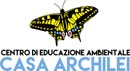 Via Ugo Bassi 6 – 61032 FANO (PU)Tel/fax 0721/805211C.F. 90014570411Soggetto pubblico eroganteData di riscossioneCausaleImporto erogatoComune di Fano26/08/2020Convenzione per la gestione delle attività del Centro di Educazione Ambientale Casa Archilei annualità 2020, scadenza 31/12/2020, con firma digitale di Giangolini Giuliano e Poggiani Luciano del 6/02/2020.REG. 1613/2020 8.000 €ASET29/12/2020Convenzione tra Aset e il CEA Casa Archilei del 06/07/2020 per attività promozionali e formative in ambito ambientale inerenti la raccolta differenziata dei rifiuti urbani (Prot. N. 7569 del 07/07/2020)4.500 €